Конспект тематического занятия в старшей группе «Сказка» на тему: «Моя семья».                                                                                     Подготовила                                                                                     Олейник А.НЗадачи: формировать в детях чувство семейной сплоченности на основе представлений о семье, ее составе, взаимоотношениях; воспитывать интерес к истории своей семьи и потребность радовать своих близких добрыми делами и заботливым отношением к ним; помогать ребенку в осознании себя как полноправного, любимого члена семьи.Ход занятия:Педагог. Здравствуйте дети.Ребята, сегодня я хотела рассказать вам сказку о ребенке, который жил один. А было это так: «Жил-был мальчик, который жил один-одинешенек на свете. (ставит фигурку мальчика). А как вы думаете бывает так, что у человека никого нет (ответы детей)Дети: нетВоспитатель: тогда мы изменим сказку, и у нашего мальчика появятся замечательные, любящие родственники! Кого мы поставим рядом с мальчиком (предложить детям выставить фигурки членов семьи). А как мы можем назвать одним словом родных нам людей, которые живут с нами вместе.Беседа «Семейная фотография». Сегодня мы с вами поговорим о семье. Но прежде всего, давайте договоримся о том, что такое семья, и разберемся, чем она отличается от других групп людей. Как вы могли бы ответить на вопрос: что такое семья? (ответы детей).Резюме психолога: Семья – самое главное в жизни для каждого из нас – это близкие и родные люди, те, кого мы любим, с кого берем пример, о ком заботимся, кому желаем добра и счастья. Именно в семье мы учимся любви, ответственности, заботе и уважению.Педагог. Когда вы появились  на свет, каждого из вас окружали заботой члены вашей семьи, они давали вам имя и фамилию. Семьи для того и создаются, чтобы воспитывать детей, помогать им стать сильными и самостоятельными. Все члены семьи- очень близкие друг друг люди. Они вместе живут и ведут хозяйство. Они помогают друг другу и в трудную минуту, и в обычных делах. Каждый член семьи связан с другими особыми отношениями, которые обозначены специальным словом. А вот каким словом, мы сейчас с вами отгадаем! (Педагог загадывает загадки)«Загадки про семью»Кто не в шутку, а в серьезНас забить научит гвоздь?Кто научит смелым быть?С велика упав, не ныть,И коленку расцарапав,Не реветь, конечно…..(папа)Кто нежнее всех на свете?Кто готовит нам обед?И кого так любят дети?И кого прекрасней нет?Кто читает на ночь книжки?Разгребая горы храма,Не ругая нас с братишкой.Кто же это? Наша….(мама)Ароматное варенье,Пироги на угощенье,Вкусные оладушкиУ любимой… (бабушки)Он трудился не от скуки,У него в мозолях руки,А теперь он стар и седМой родной, любимый…(дед)Педагог. А еще есть такие слова: есть дочь и …(сын), есть братья и …(сестры). (Продолжают дети)Педагог. Ребята, послушайте стихотворение.Есть в доме любом семейный альбом.Как в зеркале, мы отражаемся в нем.Пускай не всегда мы красивы,Зато эти фото –правдивы.Хранится альбом в нашем доме, И снимки хранятся в альбоме.Их много – и старых и новых-У нас, у семейства…! (Н.Голь, Г.Григорьев)Педагог. Я предлагаю вам внимательно посмотреть на  семейную фотографию…(называется кто-то из детей или же ребенок вызывается сам. Педагог задает ребенку вопросы:- Кто изображен на фото?- Где ты? Где твоя мама, папа?- Что вы делаете?- Какое у вас настроение?Педагог приглашает нескольких детей.Дидактическая игра «Четвертый лишний»Мама, соседка, бабушка, сестраБабушка, подруга, сестра, мамаСестра, продавец, бабушка, братДворник, папа, брат, дедушка.Воспитатель: так зачем человеку нужна семья?Дети: чтобы жалели, хвалили, любилиВоспитатель: а как вы думаете, как должны люди относиться друг к другу в семье?Дети: уважать, защищать, ухаживать, любить.Воспитатель: ребята, вы все молодцы, все знаете про семью и родственников! Давайте с вами поиграем?Пальчиковая игра:Раз, два, три, четыре, (ребенок сжимает и разжимает кулаки)Мы посуду маме мыли (потереть одной ладошкой о другую)Чайник, чашку, ковшик, ложку и большую поварешку (загибаем пальчики начиная с большого)Мы посуду маме мыли, (потереть одной ладошкой о другую)Только чашку мы разбили,Ковшик тоже развалился,Носик чайника отбился,Ложку мы чуть-чуть сломали (загибаем пальчики начиная с мизинца)Вот как маме помогали! (сжимаем и разжимаем кулаки)Задание «Семейные обязанности»У каждой семьи, как у отдельного человека, есть свои потребности. Если эти потребности не удовлетворять, жизнь станет невозможной. Ну, например, долго ли вы сможете обходиться без еды? Но ведь еда сама не появляется у вас в тарелке, да и тарелки сами не моются. И тем не менее, вы живете спокойно. Это значит, что кто-то о вас заботится. И эти «кто-то» - ваша семья. Сейчас об этом мы с вами и поговорим.Я буду называть по порядку обязанности, а вы подумайте, кто выполняет их в вашей семье (ответы детей). (Педагог показывает презентацию «Семейные обязанности»).Эти обязанности пока выполняют старшие члены вашей семьи. Но когда вы подрастете, вы научитесь все это делать самостоятельно.Педагог. А теперь немного отдохнем. Встали все, внимательно слушаем вопрос, отвечаем на него и выполняем движение головой.Жить, ребята, без конфет Очень плохо, скучно? (Да.)Есть такой велосипед, Что летает в космос? (Нет.)Замерзает ли вода в знойный летний вечер? (Нет.)Все ли ездят поезда лишь по рельсам только? (Да.)Может богатырь-атлет до луны допрыгнуть? (Нет.)Все стоят на красный свет и авто, и люди? (Да.)Может вкусным быть обед из сырой картошки? (Нет.)Педагог. Завершить нашу встречу хочу стихотворениемСемья – это счастье, любовь и удача, Семья – это летом поездки на дачу. Семья – это праздник, семейные даты, Подарки, покупки, приятные траты. Рождение детей, первый шаг, первый лепет, Мечты о хорошем, волнение и трепет. Семья – это труд, друг о друге забота, Семья – это много домашней работы. Семья – это важно! Семья – это сложно! Но счастливо жить одному невозможно! Всегда будьте вместе, любовь берегите, Обиды и ссоры подальше гоните, Хочу, чтоб про нас говорили друзья: Какая хорошая Ваша семья!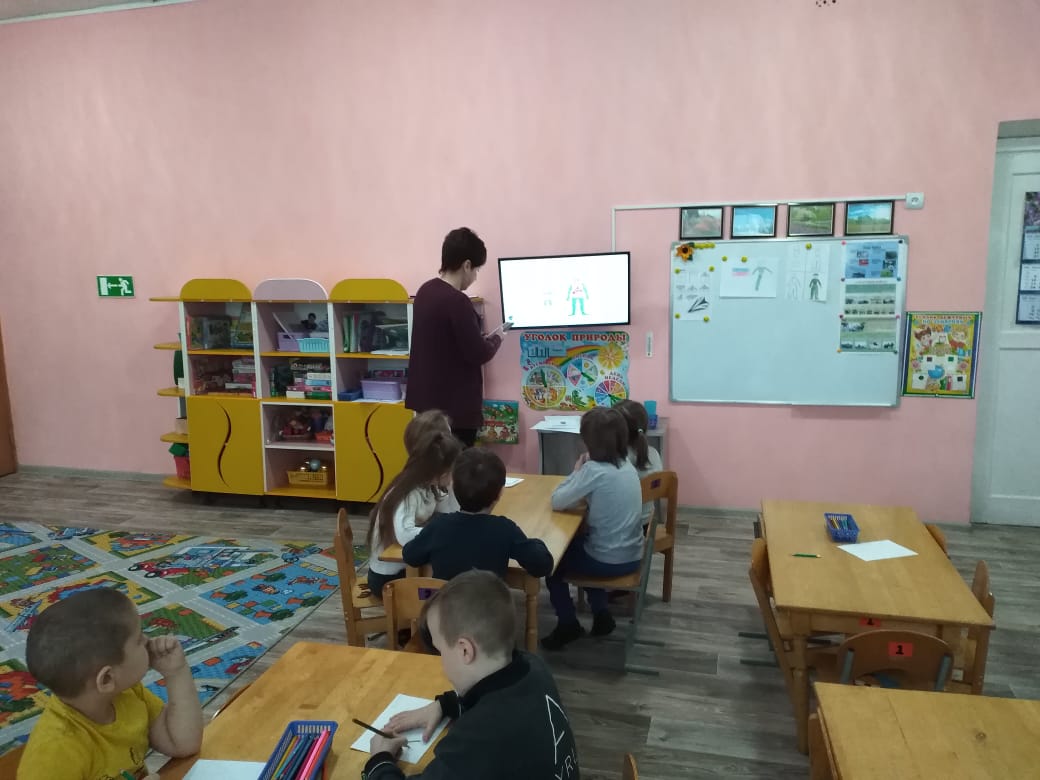 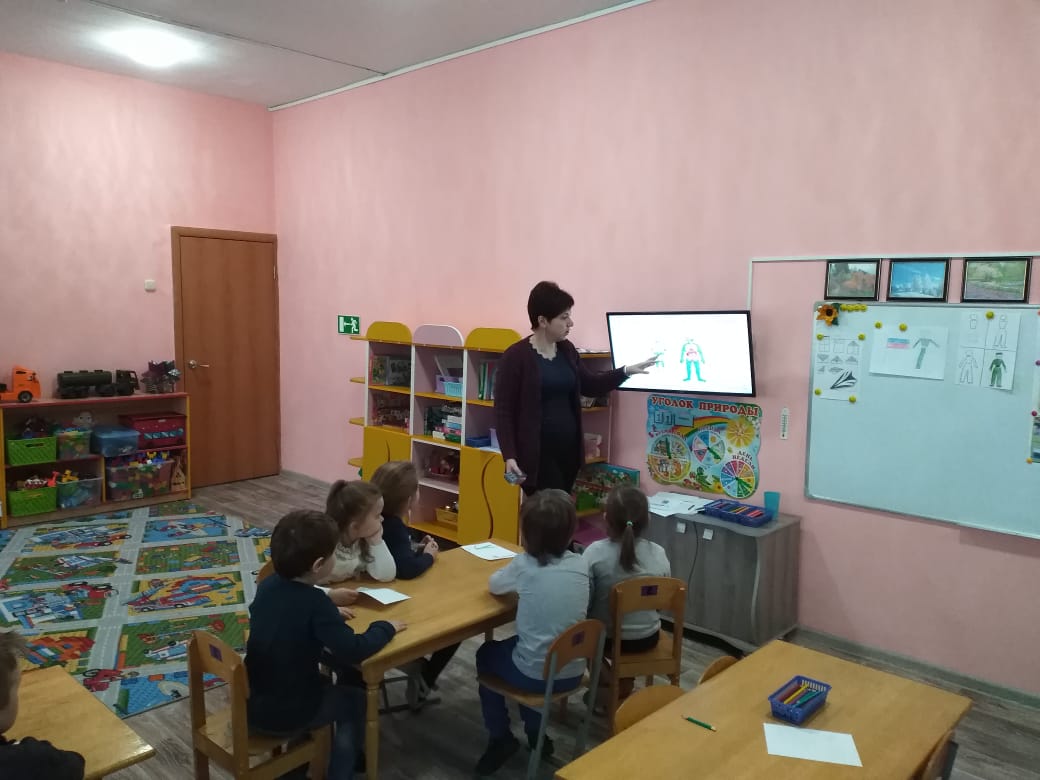 